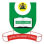 NATIONAL OPEN UNIVERSITY OF NIGERIAPLOT 91, CADASTRAL ZONE, NNAMDI AZIKIWE EXPRESSWAY, JABI - ABUJAFACULTY OF SCIENCESDEPARTMENT OF PURE AND APPLIED SCIENCE				       NOVEMBER, 2018 EXAMINATIONSCOURSE CODE: 		PHY 405COURSE TITLE: 		ELECTRONICS IIICREDIT UNIT               3TIME ALLOWED 	          (2½ HRS)INSTRUCTION: 		Answer question 1 and any other four questionsQUESTION 1							a(i). Explain briefly on how to convert decimal to binary numbers. (2 marks)  (ii). Convert 11011011010.11012 into its decimal equivalent. (3 marks)b(i). Convert 110011011100I0102 into its octal equivalent. (3 marks)   (ii). Define logic gate. (2 marks)c(i). Complete the truth table below for an AND gate.                Inputs                     Output          A                B                 Y          0                 0                            0                                     0                             0                  0          1                 1                     (4 marks) (ii). Explain the term Register. (2 marks)d(i). List six (6) major subsystems of the oscilloscope. (3 marks)(ii). If the time/div control is set to 2 μ s/div and the displayed signal covers 4 div on the        horizontal scale of the CRT screen, determine the frequency of the signal. (3 marks)QUESTION 2(a). Write the 3-bit binary equivalent of all the octal digits. (3 marks)(b). Write the decimal and  4-bit binary equivalent of all the hexadecimal digits. (3 marks)(c). Add the following binary numbers 1110001 and 1010101(3 marks)(d). Multiply 101.1 by 11.01(3 marks)QUESTION 3(a). What is the largest decimal number represented by a five digit octal number? (2 marks) (b). Complete the truth table below for an NAND gate. (4 marks)       A          B         Y                                0          1                   0           1                                          0          1                   1                       0(c). Mention the methodology needed in Boolean algebra for reducing a complex digital circuit         into a simple one. (3 marks)(d). Find the MSP expression for      Y  = AB + A (B + C) + B (B + C) (3 marks)QUESTION 4(a). Differentiate between half adder and full adder. (2 marks)(b). How many types of shift register; list them. (4 marks)(c). Define counter and give the two types of counter. (4 marks)(d). Explain the term Memory. (2 marks)QUESTION 5(a). A  user has two  memory  devices. One of them stores 10M words of 8-bit size,  while the       other stores 2M words of 16-bit size. Which of the two stores most bits? (4 marks)(b). What is Read Only Memory (ROM)? (2 marks)(c). A 5-bit DAC produces 0.5V for 00001. Find Vout for 11010. (3 marks)(d). A  5-bit  DAC  produces  a  10mV  output  for  a  digital  input  of  10100.        What will Vout be for a digital input of 11101? (3 marks)QUESTION 6(a). A computer X has memory 1M x 8 and computer Y has memory 500K x 16. What are the       word sizes of the memories of the two computers? Which of these two computers can store?       more bits? (3 marks)(b). What is the Mod of a counter which consists of six flip-flops? (2 marks)(c). A certain memory is specified as 32K x 8. What is the size of the word and what is the total       number of bits stored by the memory? (4 marks)(d). What is resolution (step size) of the DAC of Q5(d) above? Describe the staircase signal out       of this DAC. (3 marks)